Additional fileTable S1 Taxa and ID of the selected speciesAll the classifications are based on the Angiosperm Phylogeny Group (APG) IV 2016.Table S2 The related information of primersTable S3 Taxa and ID of the selected FagalesAll the classifications are based on the Angiosperm Phylogeny Group (APG) IV 2016.Table S4 Codon usage frequency and RSCU value of the B. platyphylla chloroplast genome* is stop codon.Here we used RNA sequences without editing to compute the codon usage and RSCU values.Table S5 Simple sequence repeats within the Betula platyphylla chloroplast genomeTable S6 Candidate polymorphic SSRs and primersThe SSR number is in accordance with Supplementary Table 5.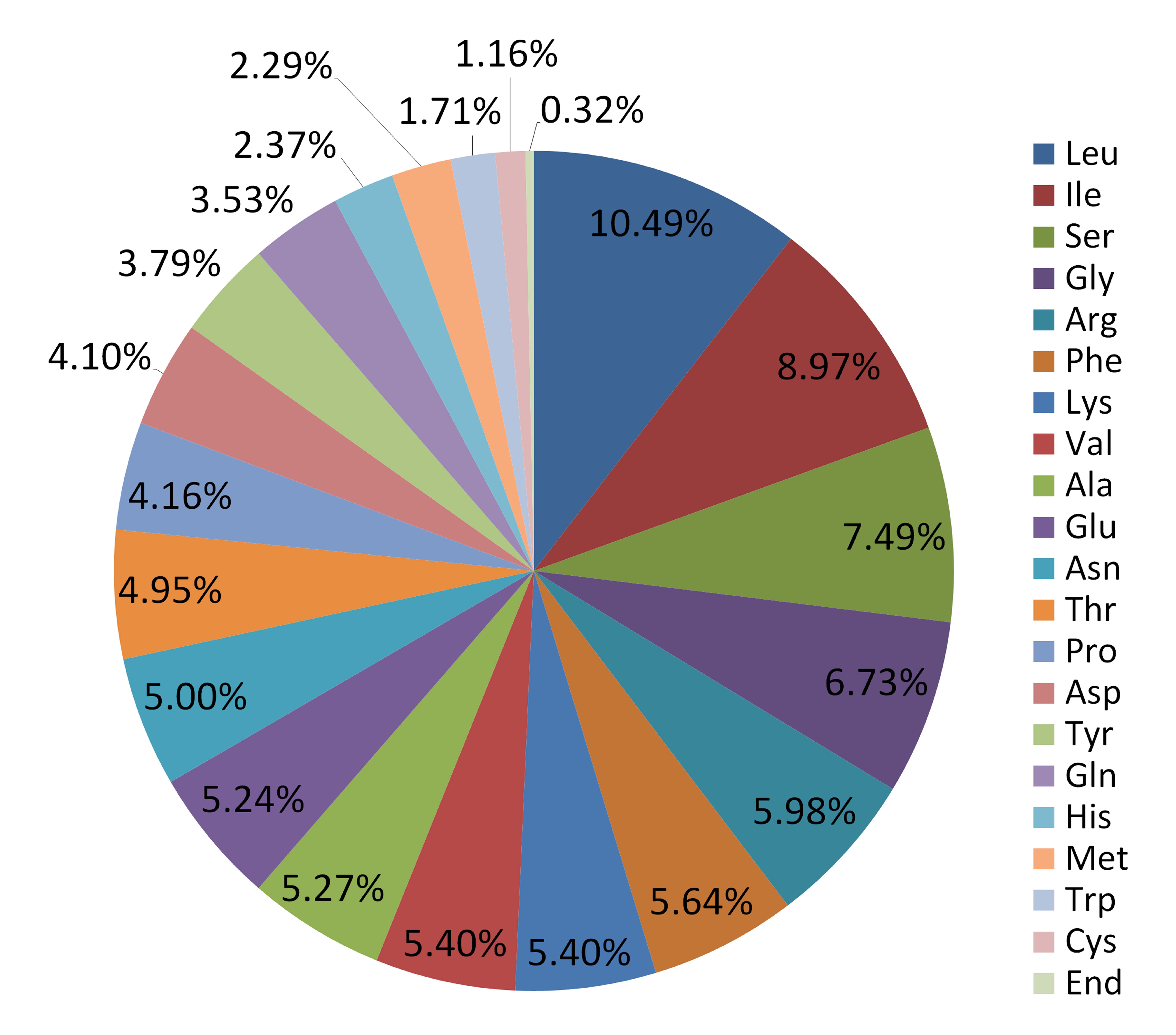 Figure S1 Amino acid composition of protein-coding gene in the B. platyphylla chloroplast genome.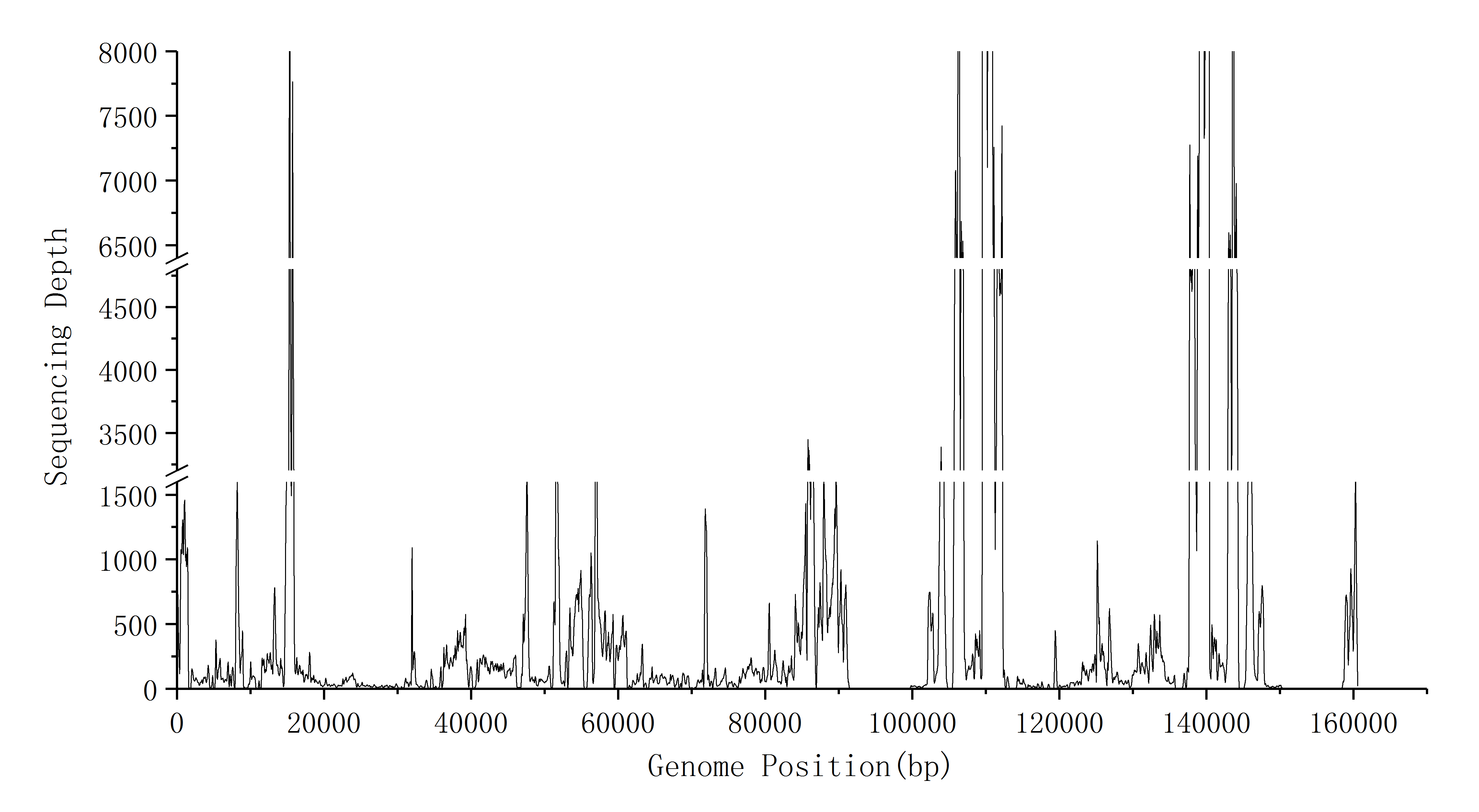 Figure S2 Genome coverage distribution curve of RNA-Seq.Window length: 100 nt; step size: 50 nt.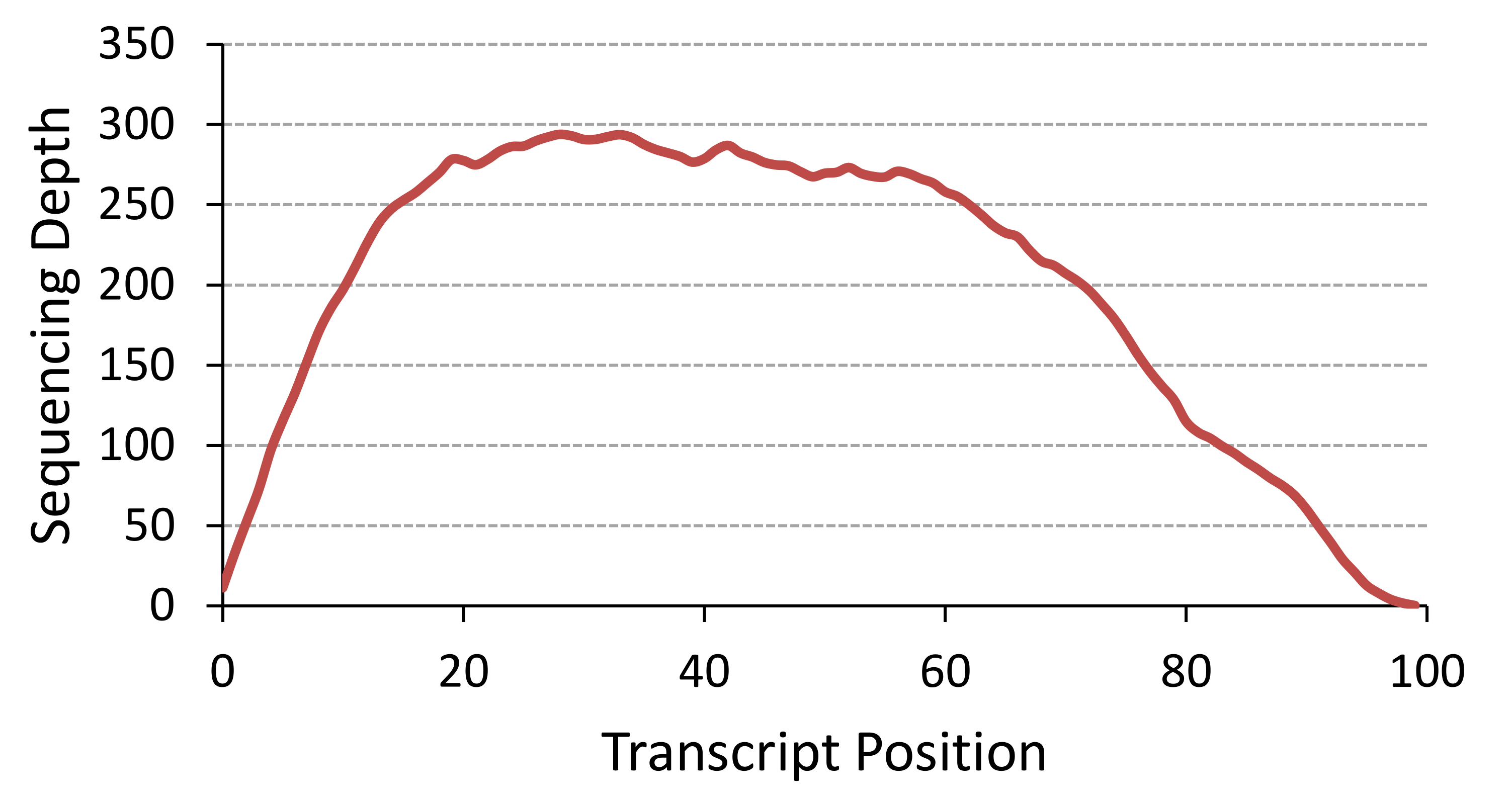 Figure S3 Gene body coverage distribution curve of RNA-Seq.All genes and sequencing depth have been normalized.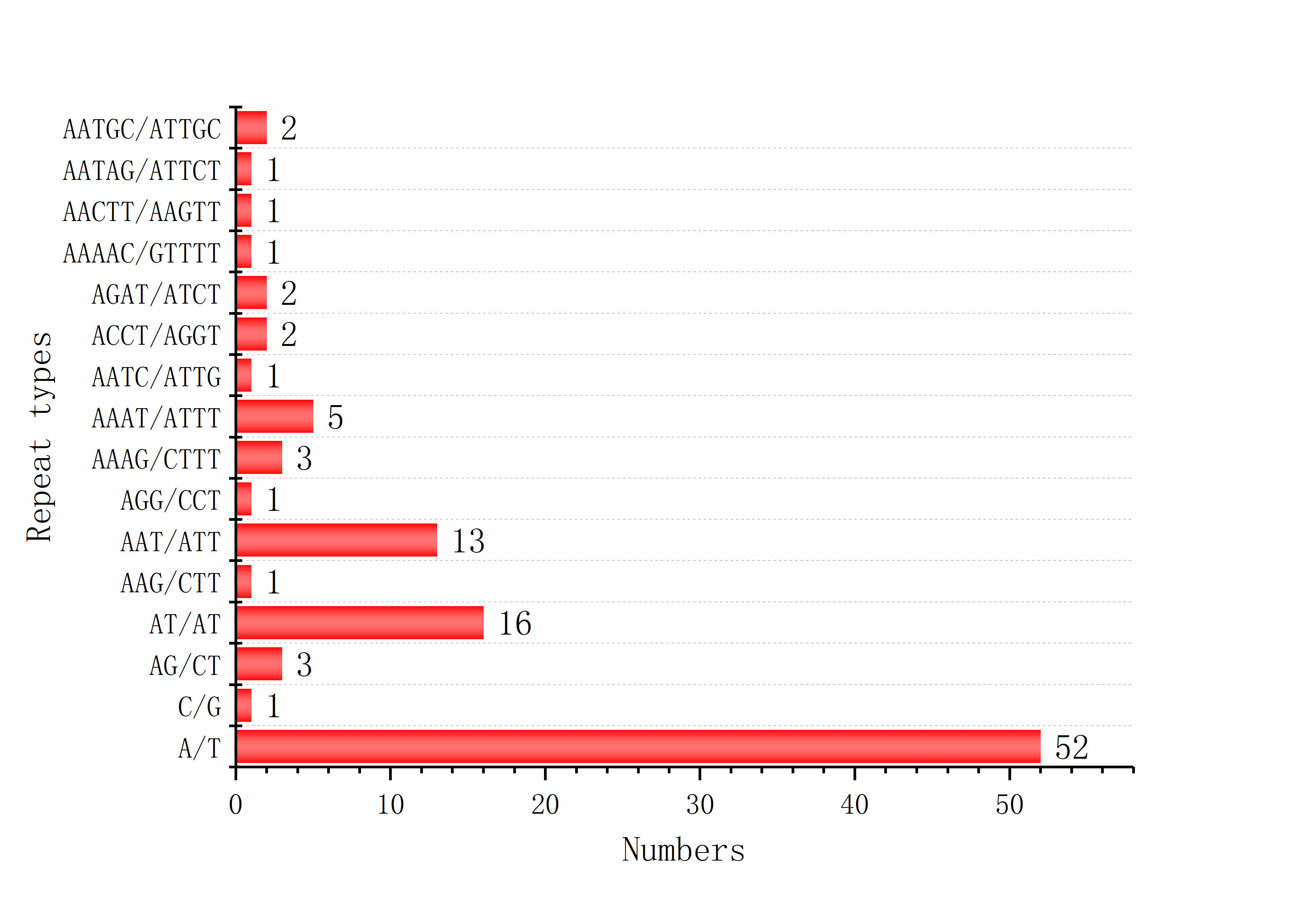 Figure S4 Number of classified SSR repeat types (considering sequence complementary).Note S1All these 49 conserved chloroplast proteins are atpA, atpB, atpE, atpF, atpH, ndhB, ndhC, ndhE, ndhF, ndhH, ndhI, ndhJ, petA, petB, petD, petG, psaA, psaB, psaJ, psbA, psbC, psbD, psbE, psbF, psbH, psbJ, psbK, psbN, rpl16, rpl2, rpl20, rpl23, rpl33, rpoA, rpoB, rpoC1, rpoC2, rps11, rps12, rps14, rps15, rps19, rps2, rps3, rps4, rps7, rps8, ycf2, ycf3.Species nameGenBank accession numberOrderFamilyAmborella trichopodaAJ506156.2AmborellalesAmborellaceaeArabidopsis thalianaAP000423.1BrassicalesBrassicaceaeAverrhoa carambolaKU569488.1OxalidalesOxalidaceaeBuxus microphyllaEF380351.1BuxalesBuxaceaeCamellia sinensisKC143082.1EricalesTheaceaeCucumis sativusDQ119058.1CucurbitalesCucurbitaceaeDaucus carotaDQ898156.1ApialesApiaceaeEuonymus schensianusNC_036019.1CelastralesCelastraceaeGlycine sojaNC_022868.1FabalesFabaceaeGossypium raimondiiNC_016668.1MalvalesMalvaceaeHelianthus annuusKU306406.1AsteralesAsteraceaeHippophae rhamnoidesNC_035548.1RosalesElaeagnaceaeIris sanguineaNC_029227.1AsparagalesIridaceaeMalus doumeriKX499861.1RosalesRosaceaeMorus notabilisNC_027110.1RosalesMoraceaeNandina domesticaNC_008336.1RanunculalesBerberidaceaeNicotiana tabacumZ00044.2SolanalesSolanaceaeOryza sativaNC_031333.1PoalesPoaceaePaeonia obovateNC_026076.1SaxifragalesPaeoniaceaePanax ginsengAY582139.1ApialesAraliaceaePlatanus occidentalisNC_008335.1ProtealesPlatanaceaePopulus trichocarpaEF489041.1MalpighialesSalicaceaeRanunculus macranthusNC_008796.1RanunculalesRanunculaceaeSalix babylonicaMF189167.1MalpighialesSalicaceaeSolanum lycopersicumNC_007898.3SolanalesSolanaceaeSpinacia oleraceaAJ400848.1CaryophyllalesAmaranthaceaeTheobroma cacaoHQ336404.2MalvalesMalvaceaeTriticum aestivumKC912694.1PoalesPoaceaeVitis viniferaNC_007957.1VitalesVitaceaeZea maysX86563.2PoalesPoaceaeTarget geneProduct Length (bp)Forward (F) primer sequenceReverse (R) primer sequenceProduct Tm F/R (℃)accD181TGCCTACATTGCATTTGCGGGTAAACAGAGGAAAGAAAGCATGGAGCTGAA62.1/61.6matK768AGGCAACATGACTTCCTATACCCACTTCTTGAGGAAGCATAGGATGCCCTGAAA62.2/63.2Species nameGenBank accession numberFamilyGenusAnnamocarya sinensisKX703001.1JuglandaceaeAnnamocaryaBetula nanaNC_033978.1BetulaceaeBetulaBetula pendulaLT855378.1BetulaceaeBetulaCarpinus putoensisKX695124.1BetulaceaeCarpinusCarpinus tientaiensisNC_034910.1BetulaceaeCarpinusCastanea mollissimaKY951992.1FagaceaeCastaneaCastanea pumilaKM360048.1FagaceaeCastaneaCastanopsis echinocarpaNC_023801.1FagaceaeCastanopsisCorylus chinensisKX814336.2BetulaceaeCorylusJuglans cathayensisNC_033893.1JuglandaceaeJuglansJuglans regiaMF167463.1JuglandaceaeJuglansJuglans sigillataKX424843.1JuglandaceaeJuglansLithocarpus balansaeKP299291.1FagaceaeLithocarpusMorella rubraNC_035006.1MyricaceaeMorellaOstrya rehderianaNC_028349.1BetulaceaeOstryaOstrya trichocarpaNC_034295.1BetulaceaeOstryaQuercus aquifolioidesNC_026913.1FagaceaeQuercusQuercus rubraJX970937.1FagaceaeQuercusQuercus spinoseNC_026907.1FagaceaeQuercusTrigonobalanus doichangensisNC_023959.1FagaceaeTrigonobalanusCodonAACountRSCUCodonAACountRSCUAAALys1,0541.48GAAGlu1,0271.49AACAsn3080.47GACAsp2130.39AAGLys3670.52GAGGlu3520.51AAUAsn1,0071.53GAUAsp8661.61ACAThr3951.21GCAAla3941.14ACCThr2270.7GCCAla2100.61ACGThr1430.44GCGAla1550.45ACUThr5371.65GCUAla6271.81AGAArg4911.87GGAGly7231.63AGCSer1160.35GGCGly1790.4AGGArg1730.66GGGGly2770.63AGUSer3971.21GGUGly5921.34AUAIle7690.98GUAVal5501.55AUCIle4480.57GUCVal1760.5AUGMet6031GUGVal1850.52AUUIle1,1421.45GUUVal5091.43CAAGln7161.54UAA*501.79CACHis1350.43UACTyr2030.41CAGGln2120.46UAG*190.68CAUHis4871.57UAUTyr7941.59CCAPro3111.14UCASer4091.25CCCPro2070.76UCCSer3020.92CCGPro1520.56UCGSer1850.56CCUPro4251.55UCUSer5621.71CGAArg3541.35UGA*150.54CGCArg1040.4UGCCys850.56CGGArg1120.43UGGTrp4491CGUArg3381.29UGUCys2191.44CUALeu3840.84UUALeu8611.87CUCLeu1750.38UUCPhe5230.71CUGLeu1770.39UUGLeu5781.26CUULeu5831.27UUUPhe9601.29No.SSR typeSizeRegionStartEnd1(A)1010LSC2102192(TA)510LSC1,7771,7863(AAT)412LSC3,0473,0584(ATT)515LSC4,6924,7065-6(AT)5tttttatttctttattatttattatttctaatttatttagaaataataaataacacaaataagtta(T)1187LSC7,0507,1367-8(A)14gagaaagttgtttaaaatt(A)1144LSC7,3997,4429(A)1616LSC7,9227,93710(A)1010LSC8,2718,28011(T)1111LSC8,5998,60912(TCTT)312LSC9,0369,04713(AT)510LSC9,2479,25614(T)1010LSC9,4759,48415(A)1010LSC9,6389,64716(A)1111LSC10,12910,13917(TTA)412LSC10,78210,79318(AAT)412LSC10,92610,93719(AT)612LSC11,36811,37920-21(T)10c(A)1122LSC13,02913,05022(T)1010LSC13,74513,75423(TA)510LSC14,44114,45024(CTC)412LSC15,73915,75025(T)1010LSC16,00416,01326-28(T)12aaagaggaggtaccctgaaat(ATAA)3ttgttccgatggaaccttcttttctacctctaacggatattagccgttcatacatgattcaagccattaatttct(TTCTA)3135LSC18,05118,18529(T)1010LSC20,17620,18530(T)1111LSC20,30420,31431(T)1212LSC20,84220,85332(AT)510LSC21,68321,69233-34(C)10(A)1020LSC24,37024,38935(T)1010LSC24,78624,79536(T)1010LSC28,08728,09637(AATA)312LSC33,26833,27938(A)1010LSC33,69233,70139(A)1111LSC34,47134,48140(AT)510LSC35,02735,03641-42(TTAT)3atttatttatattatttatattatttttattttatattattataataatataattataatga(ATT)486LSC35,43735,52243-44(TCTA)3tctgtatatatac(AGAT)337LSC39,56539,60145(TTAAG)420LSC40,70240,72146(A)1010LSC46,52346,53247-48(A)11t(A)1022LSC48,88348,90449(T)1111LSC49,06449,07450(A)1010LSC51,49651,50551(T)1010LSC52,38652,39552(A)1010LSC52,74652,75553(T)1212LSC54,63254,64354-57(TAT)4ta(ATT)4aattattaaatttattattaaa(TAT)5taaatat(TAA)482LSC55,51955,60058(AACAA)315LSC56,99357,00759(T)1010LSC58,86258,87160(ATT)412LSC63,44463,45561(TA)510LSC64,03564,04462(T)1010LSC65,37365,38263(TC)510LSC65,83665,84564-66(A)10tttttaattttgattaaatactaaaatacatcgagtaaggttcgattagtaaagaatttgcatgatatctgatcaattgatcaatagaa(AT)7tattggtattttgtgattgtgtcctccagaaaaaaagggggggtccagtga(TTCT)3176LSC68,28568,46067(GAAA)312LSC69,93069,94168(T)1010LSC72,48872,49769(TA)612LSC72,84872,85970(A)1010LSC73,34373,35271(A)1111LSC75,67075,68072(AT)816LSC76,30476,31973(A)1111LSC77,13177,14174(T)1010LSC82,88482,89375-76(T)10ctttctttatatataatatata(T)1042LSC85,61685,65777(T)1010LSC86,13186,14078(GCAAT)315IR104,676104,69079(AGGT)312IR111,143111,15480(AG)510IR113,033113,04281(ATT)412SSC116,295116,30682(AAAT)312SSC117,812117,82383(T)1111SSC118,063118,07384(AAAT)312SSC118,614118,62585(TA)510SSC119,126119,13586(TA)510SSC119,282119,29187-88(T)11cc(T)1427SSC119,683119,70989(TAT)412SSC121,359121,37090-91(A)10tagaatatattttttcgagcagggggatttttgtcggt(A)1058SSC122,958123,01592(TTGA)312SSC123,570123,58193-94(TA)5tttttatatattttttttta(T)1040SSC125,026125,06595(T)1010SSC126,456126,46596-97(TCT)4gtttatttatgcgcaactctttaattcttcttatacatcgaagacgagactcaataattttactgcaa(AT)794SSC127,122127,21598-99(AT)5ttcttgatcag(TAA)536SSC129,536129,571100(T)1010SSC130,829130,838101-102(T)10aattttaa(T)1129SSC132,772132,800103(CT)510IR136,874136,883104(CTAC)312IR138,760138,771105(CATTG)315IR145,225145,239SSR No.Forward primerTm(℃)Reverse primerTm(℃)54-57TGTCACGTTTCAAGATTCATCCAC57.7GAGAAGGTCTACGGTTCGAGTCC59.7